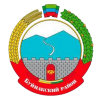 МИНИСТЕРСТВО ОБРАЗОВАНИЯ И НАУКИ  РЕСПУБЛИКИ ДАГЕСТАНМКОУ «АРКАССКАЯ ОСНОВНАЯ ОБЩЕОБРАЗОВАТЕЛЬНАЯ ШКОЛА» Россия,Республика Дагестан,368205,Буйнакский р-н,с.Аркас, ул.И.Шамиля 1,                                                                т (8928) 674-39-53,wwwarkass_school@mail.ruот «18» мая   2020 года                                                           Приказ №05Об организованном окончании учебного года в МКОУ «Аркасская  ООШ», реализующего образовательные программы начального общего, основного образования, в период действия режима повышенной готовности по предотвращению распространения новой коронавирусной инфекции.    Во исполнение ст 28 Федерального закона от 29 декабря 2012 г. N 273-ФЗ "Об образовании в Российской Федерации", Во  исполнение Указа Президента Российской Федерации от 2 апреля 2020 г. N 239 "О мерах по обеспечению санитарно-эпидемиологического благополучия населения на территории Российской Федерации в связи с распространением новой коронавирусной инфекции (COVID-19)" и в целях обеспечения оптимальных условий реализации основных образовательных программ начального общего, основного общего, среднего общего образования Министерство образования и науки Республики Дагестан рекомендует завершить 2019/2020 учебный год для 1 – 11 классов 25 мая 2020 года.письмо №  06-4001/ 01-18/20 от  08.05.2020г.Пр и к а з ы в а ю: 1. Внести изменения в календарный график на 2019-2020 учебный год: -с 06 апреля 2020 года по 25 мая 2020 года - реализация образовательных программ начального общего, основного общего образования (далее - программ). 2. Завершить 2019-2020 учебный год: 23 мая 2020 года в 1-8 классах; 25 мая 2020 года в 9 классе. 3.Нереализованные в текущем году темы рабочих учебных программ по вышеуказанным предметам реализовать в течение I четверти 2020/2021 учебного года, в период повторения. 4. Учесть при корректировке рабочих программ по учебным предметам то, что проведение ВПР переносится на начало 2020/2021 учебного года. 5. С 18 мая 2020 г. до 30 июня 2020 г. организовать внеурочную деятельность и реализацию дополнительных общеобразовательных программ на добровольной основе и с использованием дистанционных образовательных технологий. 6. Нереализованные в текущем году темы рабочих учебных программ по всем курсам внеурочной деятельности реализовать в период осенних каникул 2020/2021 учебного года. 7. Нереализованные в текущем году темы рабочих учебных программ дополнительного образования реализовать в период осенних каникул 2020/2021 учебного года. 8. Комплексные контрольные работы по определению уровня сформированностиметапредметных УУД провести в 1-4-х классах в срок до 17 мая 2020г. Результаты учащихся выставить на отдельную страницу классного журнала. 9. Осуществить для обучающихся, завершающих в 2019/2020 учебном году реализацию образовательных программ основного общего образования: - 9 класса по 25 мая 2020 года включительно, предусмотреть реализацию основных тем рабочих программ в полном объеме по всем учебным предметам с применением электронного обучения и дистанционных образовательных технологий. В срок до 25 мая 2020 года выставить годовые отметки обучающимся на основании отметок, полученных ими в I-III четвертях и IV четверти (апрель-май). Итоговые оценки в аттестат выставить на основании годовых отметок. 10. Учителям – предметникам: -внести изменения в календарно-тематическое планирование по предметам учебного плана; -определить количество нереализованных часов в текущем году, тем рабочих учебных программ по предметам и всем курсам внеурочной деятельности, преподавание которых завершено 23.05.2020г.; -запланировать в календарно-тематическом планировании рабочих учебных программ, реализацию вышеуказанных тем в начале 2020/2021 учебного года. -выставление годовых отметок в 9 классе осуществить с учетом математического округления в пользу обучающегося, в 2-8 – объективно, с учетом прилежания в течение 2019/2020 учебного года. 11. Контроль за выставлением годовых отметок с учетом математического округления в пользу обучающихся 9 класса возложить на заместителя директораРаджабову К.А. 12. Педагогическим работникам, преподающим предметы, изучение которых завершится 23.05.2020г., осуществить подготовку и сдачу отчетной документации заместителю директора в срок до 25 мая 2020г. 13. Классным руководителям 1-9 классов в срок до 18.05.2020 г. довести до сведения обучающихся и родителей (законных представителей) обучающихся сроки завершения изучения предметов, указанных в настоящем приказе. 14. По итогам промежуточной аттестации дистанционно провести педагогический совет о переводе обучающихся 1-8 классов в следующие классы 20.05.2020 года 15. Дистанционно провести педагогический совет о выпуске обучающихся 9 класса к итоговой государственной аттестации в 2020 году до 01.06.2020 года. 16. Осуществить контроль выставления годовых отметок с учетом математического округления в пользу обучающегося отв.Раджабова К.А.. 17. Разместить данный приказ на сайте школы до 23.05.2020г. отв.Раджабова К.А. 18. Контроль за исполнением приказа оставляю за собой Директор:               /Керимова Б.М./